Landaviddy’s Homework Grid – Summer Term 1Enquiry Question: Does Polperro always stay the same? If you would like to share your learning at home with Miss Gibbings, please take a photo and email agibbings@polperroprimary.co.uk. Go for a walk with your family in the local area. Create a tally chart to record the different plants and animals you spot.Does your tally chart look the same on different day? 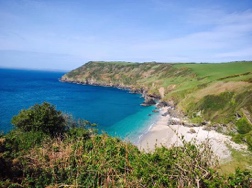 What is plastic pollution?Is plastic a problem in Polperro? What would the future look like without plastic? Create a poster to raise awareness of plastic pollution in the local area.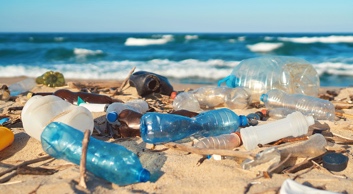 Fantastic FossilsWhat might have lived in Polperro millions of years ago? Pretend you are a news reporter breaking a news story of a never-seen-before fossil found in Polperro. Could you plan/write a script? Could you film your news report?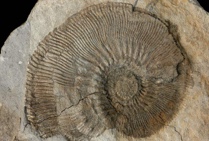 What did Polperro look like in the past? Create a 3D model of Polperro, showing what you think it looked like in the past. Could you use recyclable materials?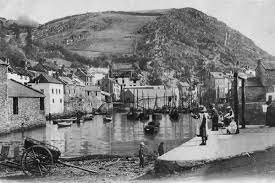 Create a piece of landscape art inspired by Polperro.  How will you add texture to your artwork? What will you need to include?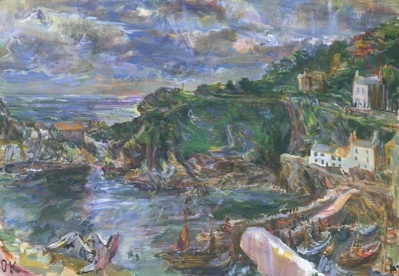 Ready. Set. Go!Create your own obstacle course in your garden. How fast can you complete the circuit? Could you challenge a family member to compete against you?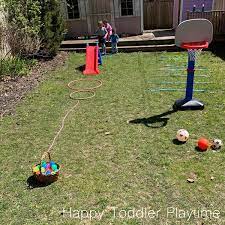 